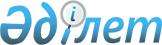 "2013-2015 жылдарға арналған аудандық бюджет туралы" Жуалы аудандық Мәслихатының 2012 жылғы 20 желтоқсандағы № 12-3 шешіміне өзгерістер енгізу туралыЖамбыл облысы Жуалы аудандық Мәслихатының 2013 жылғы 5 қыркүйектегі № 20-4 шешімі. Жамбыл облысы Әділет департаментінде 2013 жылғы 10 қыркүйекте № 2005 болып тіркелді      РҚАО-ның ескертпесі.

      Құжаттың мәтінінде түпнұсқаның пунктуациясы мен орфографиясы сақталған.

      Қазақстан Республикасының 2008 жылғы 4 желтоқсандағы Бюджет кодексінің 109 бабына және "Қазақстан Республикасындағы жергілікті мемлекеттік басқару және өзін-өзі басқару туралы" 2001 жылғы 23 қаңтардағы Қазақстан Республикасы Заңының 6 бабына сәйкес Жуалы аудандық Мәслихат ШЕШІМ ҚАБЫЛДАДЫ:

      1. "2013-2015 жылдарға арналған аудандық бюджет туралы" Жуалы аудандық Мәслихаттың 2012 жылғы 20 желтоқсандағы № 12-3 (нормативтік құқықтық актілерді мемлекеттік тіркеу тізілімінде № 1870 болып тіркелген, 2013 жылдың 18 қаңтарында № 6-7 аудандық "Жаңа-өмір"-"Новая жизнь" газетінде жарияланған) шешіміне өзгерістер енгізілсін:

      1 тармақта:

      1) тармақшада:

      "6 065 606" деген сандар "6 075 642" деген сандармен ауыстырылсын;

      "5 337 049" деген сандар "5 323 358" деген сандармен ауыстырылсын;

      "720 087" деген сандар "743 103" деген сандармен ауыстырылсын;

      "5 081" деген сандар "5 792" деген сандармен ауыстырылсын;

      2) тармақшада:

      "6 223 935" деген сандар "6 233 971" деген сандармен ауыстырылсын.

      7 тармақта:

      "10 000" деген сандар "4 000" деген сандармен ауыстырылсын;

      2. Аталған шешімнің 1 және 5 қосымшалары осы шешімнің 1 және 2 қосымшаларына сәйкес жаңа редакцияда мазмұндалсын.

      3.Осы шешім әділет органдарында мемлекеттік тіркеуден өткен күннен бастап күшіне енеді және 2013 жылдың 1 қаңтарынан қолданысқа енгізіледі.

 2013 жылға арналған аудандық бюджет 2013 жылға әр бір ауылдық округтер бойынша бюджеттік бағдарламалар      мың теңге


					© 2012. РГП на ПХВ «Институт законодательства и правовой информации Республики Казахстан» Министерства юстиции Республики Казахстан
				Аудандық Мәслихат

Аудандық

сессиясының төрағасы

Мәслихаттың хатшысы

Қ. Сыдығалиев

Ж. Айтақов

Жуалы аудандық Мәслихатының
2013 жылғы 5 қыркүйектегі
№ 20-4 шешіміне 1 қосымша
Жуалы аудандық Мәслихатының
2012 жылғы 20 желтоқсандағы
№ 12-3 шешіміне 1 қосымшаСанаты

Санаты

Санаты

Санаты

Сомасы, (мың теңге)

Сыныбы

Сыныбы

Атауы

Сомасы, (мың теңге)

Ішкі сыныбы

Ішкі сыныбы

Сомасы, (мың теңге)

1

2

3

4

5

І.КІРІСТЕР

6 075 642

1

Салықтық түсімдер

743 103

01

Табыс салығы

155 619

2

Жеке табыс салығы

155 619

03

Әлеуметтік салық

113 033

1

Әлеуметтік салық

113 033

04

Меншікке салынатын салықтар

458 701

1

Мүлікке салынатын салықтар

421 054

3

Жер салығы

5 868

4

Көлік құралдарына салынатын салық

28 639

5

Бірыңғай жер салығы

3 140

05

Тауарларға, жұмыстарға және қызметтерге салынатын iшкi салықтар

8 830

2

Акциздер

1 884

3

Табиғи және басқа да ресурстарды пайдаланғаны үшiн түсетiн түсiмдер

1 428

4

Кәсіпкерлік және кәсіби қызметті жүргізгені үшін алынатын алымдар

5 518

08

Заңдық мәнді іс-әрекеттерді жасағаны және (немесе) оған уәкілеттігі бар мемлекеттік органдар немесе лауазымды адамдар құжаттар бергені үшін алынатын міндетті төлемдер

6 920

1

Мемлекеттік баж

6 920

2

Салықтық емес түсімдер

5 792

01

Мемлекетік меншіктен түсетін кірістер

855

1

Мемлекеттік кәсіпорындардың таза кірісі бөлігіндегі түсімдер

711

5

Мемлекет меншігіндегі мүлікті жалға беруден түсетін кірістер

144

02

Мемлекеттік бюджеттен қаржыландырылатын мемлекеттік мекемелердің тауарларды (жұмыстарды, қызметтерді) өткізуінен түсетін түсімдер

95

1

Мемлекеттік бюджеттен қаржыландырылатын мемлекеттік мекемелердің тауарларды (жұмыстарды, қызметтерді) өткізуінен түсетін түсімдер

95

04

Мемлекеттік бюджеттен қаржыландырылатын, сондай-ақ Қазақстан Республикасы Ұлттық Банкінің бюджетінен (шығыстар сметасынан) ұсталатын және қаржыландырылатын мемлекеттік мекемелер салатын айыппұлдар, өсімпұлдар, санкциялар, өндіріп алулар

522

1

Мұнай секторы ұйымдарынан түсетін түсімдерді қоспағанда, мемлекеттік бюджеттен қаржыландырылатын, сондай-ақ Қазақстан Республикасы Ұлттық Банкінің бюджетінен (шығыстар сметасынан) ұсталатын және қаржыландырылатын мемлекеттік мекемелер салатын айыппұлдар, өсімпұлдар, санкциялар, өндіріп алулар

522

06

Басқа да салықтық емес түсiмдер

4 320

1

Басқа да салықтық емес түсiмдер

4 320

3

Негізгі капиталды сатудан түсетін түсімдер

3 389

03

Жерді және материалдық емес активтерді сату

3 389

1

Жерді сату

2 500

2

Материалдық емес активтерді сату

889

4

Трансферттердің түсімдері

5 323 358

02

Мемлекеттiк басқарудың жоғары тұрған органдарынан түсетiн трансферттер

5 323 358

2

Облыстық бюджеттен түсетiн трансферттер

5 323 358

Функционалдық топ

Функционалдық топ

Функционалдық топ

Функционалдық топ

Сомасы (мың теңге)

Бюджеттік бағдарламалардың әкімшісі

Бюджеттік бағдарламалардың әкімшісі

Бюджеттік бағдарламалардың әкімшісі

Сомасы (мың теңге)

Бағдарлама

Бағдарлама

Сомасы (мың теңге)

Атауы

Сомасы (мың теңге)

1

1

1

2

3

II. ШЫҒЫНДАР

6 233 971

01

Жалпы сипаттағы мемлекеттiк қызметтер

296 823

112

Аудан (облыстық маңызы бар қала) мәслихатының аппараты

15 801

001

Аудан (облыстық маңызы бар қала) мәслихатының қызметін қамтамасыз ету жөніндегі қызметтер

14 853

003

Мемлекеттік органның күрделі шығыстары

948

122

Аудан (облыстық маңызы бар қала) әкімінің аппараты

84 775

001

Аудан (облыстық маңызы бар қала) әкімінің қызметін қамтамасыз ету жөніндегі қызметтер

68 483

003

Мемлекеттік органның күрделі шығыстары

16 292

123

Қаладағы аудан, аудандық маңызы бар қала, кент, ауыл, ауылдық округ әкімінің аппараты

165 355

001

Қаладағы аудан, аудандық маңызы бар қала, кент, ауыл, ауылдық округ әкімінің қызметін қамтамасыз ету жөніндегі қызметтер

157 905

022

Мемлекеттік органның күрделі шығыстары

7 450

452

Ауданның (облыстық маңызы бар қаланың) қаржы бөлімі

16 985

001

Ауданның (облыстық манызы бар қаланың) бюджетін орындау және ауданның (облыстық маңызы бар қаланың) коммуналдық меншігін басқару саласындағы мемлекеттік саясатты іске асыру жөніндегі қызметтер

14 506

003

Салық салу мақсатында мүлікті бағалауды жүргізу

1 479

010

Жекешелендіру, коммуналдық меншікті басқару, жекешелендіруден кейінгі қызмет және осыған байланысты дауларды реттеу

200

011

Коммуналдық меншікке түскен мүлікті есепке алу, сақтау, бағалау және сату

20

018

Мемлекеттік органның күрделі шығыстары

780

453

Ауданның (облыстық маңызы бар қаланың) экономика және бюджеттік жоспарлау бөлімі

13 907

001

Экономикалық саясатты, мемлекеттік жоспарлау жүйесін қалыптастыру және дамыту және ауданды (облыстық маңызы бар қаланы) басқару саласындағы мемлекеттік саясатты іске асыру жөніндегі қызметтер

13 147

004

Мемлекеттік органның күрделі шығыстары

760

02

Қорғаныс

2 251

122

Аудан (облыстық маңызы бар қала) әкімінің аппараты

2 251

005

Жалпыға бірдей әскери міндетті атқару шеңберіндегі іс-шаралар

2 251

03

Қоғамдық тәртіп, қауіпсіздік, құқықтық, сот, қылмыстық-атқару қызметі

1 500

458

Ауданның (облыстық маңызы бар қаланың) тұрғын үй-коммуналдық шаруашылығы, жолаушылар көлігі және автомобиль жолдары бөлімі

1 500

021

Елді мекендерде жол жүрісі қауіпсіздігін қамтамасыз ету

1 500

04

Бiлiм беру

4 405 574

464

Ауданның (облыстық маңызы бар қаланың) білім бөлімі

486 432

009

Мектепке дейінгі тәрбие ұйымдарының қызметін қамтамасыз ету

362 833

040

Мектепке дейінгі білім беру ұйымдарында мемлекеттік білім беру тапсырысын іске асыруға

123 599

464

Ауданның (облыстық маңызы бар қаланың) білім бөлімі

2 716 424

003

Жалпы білім беру

2 638 748

006

Балаларға қосымша білім беру

77 676

466

Ауданның (облыстық маңызы бар қаланың) сәулет, қала құрылысы және құрылыс бөлімі

975 254

037

Білім беру объектілерін салу және реконструкциялау

975 254

464

Ауданның (облыстық маңызы бар қаланың) білім бөлімі

227 464

001

Жергіліктті деңгейде білім беру саласындағы мемлекеттік саясатты іске асыру жөніндегі қызметтер

11 273

005

Ауданның (областык маңызы бар қаланың) мемлекеттік білім беру мекемелер үшін оқулықтар мен оқу-әдiстемелiк кешендерді сатып алу және жеткізу

33 394

007

Аудандық (қалалалық) ауқымдағы мектеп олимпиадаларын және мектептен тыс іс-шараларды өткiзу

200

015

Жетім баланы (жетім балаларды) және ата-аналарының қамқорынсыз қалған баланы (балаларды) күтіп-ұстауға асыраушыларына ай сайынғы ақшалай қаражат төлемдері

11 181

020

Үйде оқытылатын мүгедек балаларды жабдықпен, бағдарламалық қамтыммен қамтамасыз ету

1 600

067

Ведомстволық бағыныстағы мемлекеттік мекемелерінің және ұйымдарының күрделі шығыстары

169 816

06

Әлеуметтiк көмек және әлеуметтiк қамсыздандыру

217 326

451

Ауданның (облыстық маңызы бар қаланың) жұмыспен қамту және әлеуметтік бағдарламалар бөлімі

192 453

002

Еңбекпен қамту бағдарламасы

31 500

004

Ауылдық жерлерде тұратын денсаулық сақтау, білім беру, әлеуметтік қамтамасыз ету, мәдениет, спорт және ветеринар мамандарына отын сатып алуға Қазақстан Республикасының заңнамасына сәйкес әлеуметтік көмек көрсету

5 776

005

Мемлекеттік атаулы әлеуметтік көмек

12 419

006

Тұрғын үй көмегі

2 805

007

Жергілікті өкілетті органдардың шешімі бойынша мұқтаж азаматтардың жекелеген топтарына әлеуметтік көмек

21 925

010

Үйден тәрбиеленіп оқытылатын мүгедек балаларды материалдық қамтамасыз ету

3 504

014

Мұқтаж азаматтарға үйде әлеуметтік көмек көрсету

13 523

016

18 жасқа дейінгі балаларға мемлекеттік жәрдемақылар

85 776

017

Мүгедектерді оңалту жеке бағдарламасына сәйкес, мұқтаж мүгедектерді міндетті гигиеналық құралдармен және ымдау тілі мамандарының қызмет көрсетуін, жеке көмекшілермен қамтамасыз ету

11 217

023

Жұмыспен қамту орталықтарының қызметін қамтамасыз ету

4 008

451

Ауданның (облыстық маңызы бар қаланың) жұмыспен қамту және әлеуметтік бағдарламалар бөлімі

24 873

001

Жергілікті деңгейде халық үшін әлеуметтік бағдарламаларды жұмыспен қамтуды қамтамасыз етуді іске асыру саласындағы мемлекеттік саясатты іске асыру жөніндегі қызметтер

23 507

011

Жәрдемақыларды және басқа да әлеуметтік төлемдерді есептеу, төлеу мен жеткізу бойынша қызметтерге ақы төлеу

764

021

Мемлекеттік органның күрделі шығыстары

602

07

Тұрғын үй-коммуналдық шаруашылық

657 281

458

Ауданның (облыстық маңызы бар қаланың) тұрғын үй-коммуналдық шаруашылығы, жолаушылар көлігі және автомобиль жолдары бөлімі

27 090

002

Мемлекеттiк қажеттiлiктер үшiн жер учаскелерiн алып қою, соның iшiнде сатып алу жолымен алып қою және осыған байланысты жылжымайтын мүлiктi иелiктен айыру

23 925

003

Мемлекеттік тұрғын үй қорының сақтаулуын үйымдастыру

3 165

466

Ауданның (облыстық маңызы бар қаланың) сәулет, қала құрылысы және құрылыс бөлімі

67 037

004

Инженерлік коммуникациялық инфрақұрылымды жобалау, дамыту, жайластыру және (немесе) сатып алу

65 704

074

Жұмыспен қамту 2020 Жол картасының екінші бағыты шеңберінде жетіспейтін инженерлік-коммуникациялық инфрақұрылымды дамыту мен жайластыруға

1 333

464

Ауданның (облыстық маңызы бар қаланың) білім бөлімі

12 104

026

Жұмыспен қамту 2020 Жол картасы бойынша қалаларды және ауылдық елді мекендерді дамыту шеңберінде объектілерді жөндеу

12 104

123

Қаладағы аудан, аудандық маңызы бар қала, кент, ауыл, ауылдық округ әкімінің аппараты

2 430

014

Елді мекендерді сумен жабдықтауды ұйымдастыру

2 430

458

Ауданның (облыстық маңызы бар қаланың) тұрғын үй-коммуналдық шаруашылығы, жолаушылар көлігі және автомобиль жолдары бөлімі

59 099

012

Сумен жабдықтау және су бөлу жүйесінің қызмет етуі

50 099

026

Ауданның (облыстық маңызы бар қаланың) коммуналдық меншігіндегі жылу жүйелерін қолдануды ұйымдастыру

9 000

466

Ауданның (облыстық маңызы бар қаланың) сәулет, қала құрылысы және құрылыс бөлімі

383 020

058

Елді мекендердегі сумен жабдықтау және су бұру жүйелерін дамыту

383 020

123

Қаладағы аудан, аудандық маңызы бар қала, кент, ауыл, ауылдық округ әкімінің аппараты

11 931

008

Елдi мекендерде көшелердi жарықтандыру

2 471

009

Елді мекендердің санитариясын қамтамасыз ету

4 660

011

Елді мекендерді абаттандыру мен көгалдандыру

4 800

458

Ауданның (облыстық маңызы бар қаланың) тұрғын үй-коммуналдық шаруашылығы, жолаушылар көлігі және автомобиль жолдары бөлімі

94 570

015

Елдi мекендердегі көшелердi жарықтандыру

18 000

016

Елдi мекендердiң санитариясын қамтамасыз ету

9 700

017

Жерлеу орындарын күтiп-ұстау және туысы жоқтарды жерлеу

200

018

Елдi мекендердi абаттандыру және көгалдандыру

66 670

08

Мәдениет, спорт, туризм және ақпараттық кеңістiк

182 921

455

Ауданның (облыстық маңызы бар қаланың) мәдениет және тілдерді дамыту бөлімі

67 941

003

Мәдени-демалыс жұмысын қолдау

67 941

465

Ауданның (облыстық маңызы бар қаланың) Дене шынықтыру және спорт бөлімі

7 514

005

Ұлттық және бұқаралық спорт түрлерін дамыту

500

006

Аудандық (облыстық маңызы бар қалалық) деңгейде спорттық жарыстар өткiзу

2 200

007

Әртүрлi спорт түрлерi бойынша аудан (облыстық маңызы бар қала) құрама командаларының мүшелерiн дайындау және олардың облыстық спорт жарыстарына қатысуы

4 814

455

Ауданның (облыстық маңызы бар қаланың) мәдениет және тілдерді дамыту бөлімі

42 076

006

Аудандық (қалалық) кiтапханалардың жұмыс iстеуi

41 761

007

Мемлекеттік тілді және Қазақстан халықтарының басқа да тілдерін дамыту

315

456

Ауданның (облыстық маңызы бар қаланың) ішкі саясат бөлімі

15 100

002

Газеттер мен журналдар арқылы мемлекеттік ақпараттық саясат жүргізу жөніндегі қызметтер

15 100

455

Ауданның (облыстық маңызы бар қаланың) мәдениет және тілдерді дамыту бөлімі

17 318

001

Жергілікті деңгейде тілдерді және мәдениетті дамыту саласындағы мемлекеттік саясатты іске асыру жөніндегі қызметтер

6 453

010

Мемлекеттік органның күрделі шығыстары

410

032

Ведомстволық бағыныстағы мемлекеттік мекемелерінің және ұйымдарының күрделі шығыстары

10 455

456

Ауданның (облыстық маңызы бар қаланың) ішкі саясат бөлімі

25 971

001

Жергілікті деңгейде аппарат, мемлекеттілікті нығайту және азаматтардың әлеуметтік сенімділігін қалыптастыру саласында мемлекеттік саясатты іске асыру жөніндегі қызметтер

6 988

003

Жастар саясаты саласында іс-шараларды іске асыру

18 713

006

Мемлекеттік органның күрделі шығыстары

270

465

Ауданның (облыстық маңызы бар қаланың) Дене шынықтыру және спорт бөлімі

7 001

001

Жергілікті деңгейде дене шынықтыру және спорт саласындағы мемлекеттік саясатты іске асыру жөніндегі қызметтер

6 270

004

Мемлекеттік органның күрделі шығыстары

731

10

Ауыл, су, орман, балық шаруашылығы, ерекше қорғалатын табиғи аумақтар, қоршаған ортаны және жануарлар дүниесін қорғау, жер қатынастары

130 627

462

Ауданның (облыстық маңызы бар қаланың) ауыл шаруашылығы бөлімі

21 670

001

Жергілікте деңгейде ауыл шаруашылығы саласындағы мемлекеттік саясатты іске асыру жөніндегі қызметтер

14 245

006

Мемлекеттік органның күрделі шығыстары

270

099

Мамандардың әлеуметтік көмек көрсетуі жөніндегі шараларды іске асыру

7 155

473

Ауданның (облыстық маңызы бар қаланың) ветеринария бөлімі

16 822

001

Жергілікті деңгейде ветеринария саласындағы мемлекеттік саясатты іске асыру жөніндегі қызметтер

9 694

005

Мал көмінділерінің (биотермиялық шұңқырлардың) жұмыс істеуін қамтамасыз ету

875

006

Ауру жануарларды санитарлық союды ұйымдастыру

1 800

007

Қаңғыбас иттер мен мысықтарды аулауды және жоюды ұйымдастыру

1 500

009

Жануарлардың энзоотиялық аурулары бойынша ветеринариялық іс-шараларды жүргізу

2 953

463

Ауданның (облыстық маңызы бар қаланың) жер қатынастары бөлімі

11 227

001

Аудан (облыстық маңызы бар қала) аумағында жер қатынастарын реттеу саласындағы мемлекеттік саясатты іске асыру жөніндегі қызметтер

9 497

003

Елдi мекендердi жер-шаруашылық орналастыру

500

006

Аудандар, облыстық маңызы бар, аудандық маңызы бар қалалардың, ауылдық округтердiң, кенттердiң, ауылдардың, шекарасын белгiлеу кезiнде жүргiзiлетiн жерге орналастыру

1 000

007

Мемлекеттік органың күрделі шығыстары

230

473

Ауданның (облыстық маңызы бар қаланың) ветеринария бөлімі

80 908

011

Эпизоотияға қарсы іс-шаралар жүргізу

80 908

11

Өнеркәсiп, сәулет, қала құрылысы және құрылыс қызметі

31 520

466

Ауданның (облыстық маңызы бар қаланың) сәулет, қала құрылысы және құрылыс бөлімі

31 520

001

Құрылыс, облыс қалаларының, аудандарының және елді мекендерінің сәулеттік бейнесін жақсарту саласындағы мемлекеттік саясатты іске асыру және ауданның (облыстық маңызы бар қаланың) аумағын оңтайлы және тиімді қала құрылыстық игеруді қамтамасыз ету жөніндегі қызметтер

8 521

013

Аудан аумағында қала құрылысын дамытудың кешенді схемаларын, аудандық (облыстық) маңызы бар қалалардың, кенттердің және өзге де ауылдық елді мекендердің бас жоспарларын әзірлеу

22 999

12

Көлiк және коммуникация

211 169

458

Ауданның (облыстық маңызы бар қаланың) тұрғын үй-коммуналдық шаруашылығы, жолаушылар көлігі және автомобиль жолдары бөлімі

211 169

023

Автомобиль жолдарының жұмыс істеуін қамтамасыз ету

211 169

13

Басқалар

59 365

494

Ауданның (облыстық маңызы бар қаланың) кәсіпкерлік және өнеркәсіп бөлімі

3 257

006

Кәсіпкерлік қызметті қолдау

3 257

123

Қаладағы аудан, аудандық маңызы бар қала, кент, ауыл, ауылдық округ әкімінің аппараты

42 839

040

"Өңірлерді дамыту" Бағдарламасы шеңберінде өңірлерді экономикалық дамытуға жәрдемдесу бойынша шараларды іске асыру

42 839

452

Ауданның (облыстық маңызы бар қаланың) қаржы бөлімі

4 000

012

Ауданның (облыстық маңызы бар қаланың) жергілікті атқарушы органының резерві

4 000

458

Ауданның (облыстық маңызы бар қаланың) тұрғын үй-коммуналдық шаруашылығы, жолаушылар көлігі және автомобиль жолдары бөлімі

7 183

001

Жергілікті деңгейде тұрғын үй-коммуналдық шаруашылығы, жолаушылар көлігі және автомобиль жолдары саласындағы мемлекеттік саясатты іске асыру жөніндегі қызметтер

7 183

494

Ауданның (облыстық маңызы бар қаланың) кәсіпкерлік және өнеркәсіп бөлімі

2 086

001

Жергілікті деңгейде кәсіпкерлік пен өнеркәсіпті дамыту саласындағы мемлекеттік саясатты іске асыру жөніндегі қызметтер

2 086

14

Борышқа қызмет көрсету

7

452

Ауданның (облыстық маңызы бар қаланың) қаржы бөлімі

7

013

Жергілікті атқарушы органдардың облыстық бюджеттен қарыздар бойынша сыйақылар мен өзге де төлемдерді төлеу бойынша борышына қызмет көрсету

7

15

Трансферттер

37 607

452

Ауданның (облыстық маңызы бар қаланың) қаржы бөлімі

37 607

006

Нысаналы пайдаланылмаған (толық пайдаланылмаған) трансферттерді қайтару

1 191

007

Бюджеттік алулар

36 416

III. ТАЗА БЮДЖЕТТІК КРЕДИТ БЕРУ

41 495

Бюджеттік кредиттер

46 737

10

Ауыл, су, орман, балық шаруашылығы, ерекше қорғалатын табиғи аумақтар, қоршаған ортаны және жануарлар дүниесін қорғау, жер қатынастары

46 737

462

Ауданның (облыстық маңызы бар қаланың) ауыл шаруашылығы бөлімі

46 737

008

Мамандарды әлеуметтік қолдау шараларын іске асыруға берілетін бюджеттік кредиттер

46 737

Санаты

Санаты

Санаты

Атауы

Сомасы (мың теңге)

Сыныбы

Сыныбы

Сыныбы

Сомасы (мың теңге)

Ішкі сыныбы

Ішкі сыныбы

Сомасы (мың теңге)

5

Бюджеттік кредиттерді өтеу

5 242

01

Бюджеттік кредиттерді өтеу

5 242

1

Мемлекеттік бюджеттен берілген бюджеттік кредиттерді өтеу

5 242

Функционалдық топ

Функционалдық топ

Функционалдық топ

Функционалдық топ

Сомасы (мың теңге)

Бюджеттік бағдарламалардың әкімшісі

Бюджеттік бағдарламалардың әкімшісі

Бюджеттік бағдарламалардың әкімшісі

Сомасы (мың теңге)

Бағдарлама

Бағдарлама

Сомасы (мың теңге)

Атауы

Сомасы (мың теңге)

1

1

1

2

3

IV. ҚАРЖЫ АКТИВТЕРІМЕН ОПЕРАЦИЯЛАР БОЙЫНША САЛЬДО

0

Қаржы активтерді сатып алу

0

Мемлекеттік қаржы активтерін сатудан түсетін түсімдер

0

V. БЮДЖЕТ ТАПШЫЛЫҒЫ (ПРОФИЦИТЫ)

-199 824

VI. БЮДЖЕТ ТАПШЫЛЫҒЫН ҚАРЖЫЛАНДЫРУ (ПРОФИЦИТІН ПАЙДАЛАНУ)

199 824

Санаты

Санаты

Санаты

Атауы

Сомасы (мың теңге)

Сыныбы

Сыныбы

Атауы

Сомасы (мың теңге)

Ішкі сыныбы

Ішкі сыныбы

Сомасы (мың теңге)

7

Қарыздар түсімі

46 737

01

Мемлекеттік сыртқы қарыздар

46 737

2

Қарыз алу келісім-шарттары

46 737

Функционалдық топ

Функционалдық топ

Функционалдық топ

Функционалдық топ

Сомасы (мың теңге)

Бюджеттік бағдарламалардың әкімшісі

Бюджеттік бағдарламалардың әкімшісі

Бюджеттік бағдарламалардың әкімшісі

Сомасы (мың теңге)

Бағдарлама

Бағдарлама

Сомасы (мың теңге)

Атауы

Сомасы (мың теңге)

1

1

1

2

3

16

Қарыздарды өтеу

5 242

452

Ауданның (облыстық маңызы бар қаланың) қаржы бөлімі

5 242

008

Жергілікті атқарушы органның жоғары тұрған бюджет алдындағы борышын өтеу

5 242

08

Бюджет қаражаттарының қолданылатын қалдықтары

158 329

Жуалы аудандық мәслихатының
2013 жылғы 5 қыркүйектегі
№ 20-4 шешіміне 2 қосымша
Жуалы аудандық мәслихатының
2012 жылғы 20 желтоқсандағы
№ 12-3 шешіміне 1 қосымшаҚаладағы аудан, аудандық маңызы бар қала, кент, ауыл (село), ауылдық (селолық) округ әкімінің аппараттарының атауы

Бағдарлама атауы

Бағдарлама атауы

Бағдарлама атауы

Бағдарлама атауы

Бағдарлама атауы

Бағдарлама атауы

Бағдарлама атауы

Қаладағы аудан, аудандық маңызы бар қала, кент, ауыл (село), ауылдық (селолық) округ әкімінің аппараттарының атауы

001. "Қаладағы аудан, аудандық маңызы бар қала, кент, ауыл, ауылдық округ әкімінің қызметін қамтамасыз ету жөніндегі қызметтер"

040."Өңірлерді дамыту" Бағдарламасы шеңберінде өңірлерді экономикалық дамытуға жәрдемдесу бойынша шараларды іске асыру

014. "Елді мекендерді сумен жабдықтауды ұйымдастыру"

009."Елді мекендердің санитариясын қамтамасыз ету"

011. "Елді мекендерді аббаттандыру және көгалдандыру"

008. "Елдi мекендердегі көшелердi жарықтандыру"

022. "Мемлекеттік органның күрделі шығыстары"

"Жамбыл облысы Жуалы ауданы Б.Момышұлы ауылы әкімінің аппараты" коммуналдық мемлекеттік мекемесі

18 727

10 053

610

610

1040

480

"Жамбыл облысы Жуалы ауданы Ақсай ауылдық округі әкімінің аппараты" коммуналдық мемлекеттік мекемесі

11 259

2 438

746

280

280

280

"Жамбыл облысы Жуалы ауданы Ақтөбе ауылдық округі әкімінің аппараты" коммуналдық мемлекеттік мекемесі

9 232

1 929

280

280

280

"Жамбыл облысы Жуалы ауданы Боралдай ауылдық округі әкімінің аппараты" коммуналдық мемлекеттік мекемесі

9 313

1 841

280

280

110

"Жамбыл облысы Жуалы ауданы Нұрлыкент ауылдық округі әкімінің аппараты" коммуналдық мемлекеттік мекемесі

10 405

3 773

280

280

280

"Жамбыл облысы Жуалы ауданы Шақпақ ауылдық округі әкімінің аппараты" коммуналдық мемлекеттік мекемесі

9 905

2 853

280

580

280

"Жамбыл облысы Жуалы ауданы Қарасаз ауылдық округі әкімінің аппараты" коммуналдық мемлекеттік мекемесі

10 146

5 981

512

280

280

280

"Жамбыл облысы Жуалы ауданы Қызыларық ауылдық округі әкімінің аппараты" коммуналдық мемлекеттік мекемесі

9 390

1 960

280

280

280

"Жамбыл облысы Жуалы ауданы Жетітөбе ауылдық округі әкімінің аппараты" коммуналдық мемлекеттік мекемесі

9 497

2 330

368

280

280

"Жамбыл облысы Жуалы ауданы Көкбастау ауылдық округі әкімінің аппараты" коммуналдық мемлекеттік мекемесі

10 573

2 211

352

280

280

"Жамбыл облысы Жуалы ауданы Күреңбел ауылдық округі әкімінің аппараты" коммуналдық мемлекеттік мекемесі

8 917

1 618

500

280

280

280

"Жамбыл облысы Жуалы ауданы Қошқарата ауылдық округі әкімінің аппараты" коммуналдық мемлекеттік мекемесі

15 305

1 161

280

280

1 970

"Жамбыл облысы Жуалы ауданы Мыңбұлақ ауылдық округі әкімінің аппараты" коммуналдық мемлекеттік мекемесі

10 560

3 079

500

280

280

2 030

"Жамбыл облысы Жуалы ауданы Тоғызтарау ауылдық округі әкімінің аппараты" коммуналдық мемлекеттік мекемесі

4 150

232

250

250

60

"Жамбыл облысы Жуалы ауданы Билікөл ауылдық округі әкімінің аппараты" коммуналдық мемлекеттік мекемесі

10 526

1 380

172

280

280

1 431

280

Барлығы

157 905

42 839

2 430

4 660

4 800

2 471

7 450

